Create a New Breed of SPIDER!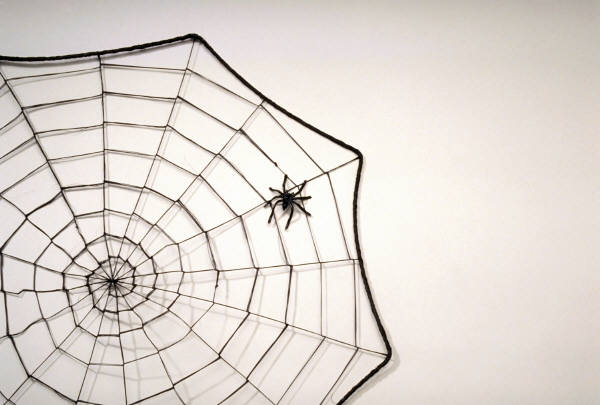 Your mission is to invent a new breed of spider.  Use your imagination!  _____ Make a poster about your new spider with an illustration and write a fact sheet about your new breed of spider.Facts you must have, but are not limited to:Name your breed of spiderDescribe your spider’s physical features (size, color, etc.)Your spider’s habitat (where it lives)Unique habits or traits of your spiderBE CREATIVE AND HAVE FUN!!!!!